Club Blazers/ Waistcoat Order Form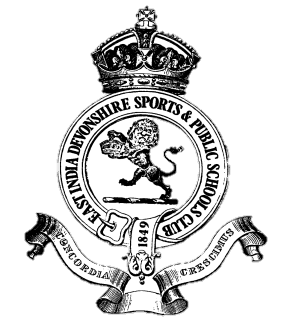 Date:	Name:Member Number:Email/Mobile:Please tick or circle you’re choice(s):Sports Stripe Blazer ‘made to measure’ (£350)Navy Blue Blazer ‘made to measure’ (£395)Waistcoat in Club Stripe material (£160) You’re Height in cm You’re Weight in kg You’re current jacket sizeUsing the Measurement guides on pages two and three attached please answer the following: Body Measurement:			Current Jacket measurement:							(Used for ordering blazers only)1. Chest cm					1. Top Shoulder cm2. Stomach cm				2. ½ Back cm3. Waist cm					3. ½ Circumference cm4. Seat cm					4. Jacket Length cm							5. Sleeve Length:								Left Sleeve cm								Right Sleeve cmPlease note posture observations to take in to account:Posture: Stooping or Erect	 	Shoulders: Square or SlopingChoice: Single breasted or at an extra charge double breasted    Waistcoat with or without lapel   Linings navy blue or a choice available Eddie will achieve the best fit possible with the measurements given.There is a fitting charge of £40 if you wish to see Eddie in person.Email this form to Eddie the tailor at eddieleebespoke@gmail.comEast India Club in the subject line